Opłaty za paszportUWAGA!!!Osoba posiadająca ważny dokument uprawniający 
do ulgi w opłacie paszportowej jest zobowiązana okazać ten dokument w dniu złożenia wniosku.Obniżoną opłatę wnosi się za paszport wydany:osobom małoletnim do 12 roku życia;osobom małoletnim pomiędzy 12 a 18 rokiem życia;uczniom i studentom pomiędzy 18 a 26 rokiem życia;emerytom i rencistom, a także współmałżonkom tych osób, pozostającym 
na ich wyłącznym utrzymaniu;osobom mającym ustalone prawo do renty socjalnej; osobom niepełnosprawnym, a także współmałżonkom tych osób, pozostającym 
na ich wyłącznym utrzymaniu;osobom przebywającym w domach pomocy społecznej lub zakładach opiekuńczych           lub korzystającym z pomocy społecznej w formie zasiłków stałych; osobom pobierającym specjalny zasiłek opiekuńczy, świadczenie pielęgnacyjne                      lub zasiłek dla opiekunakombatantom; żołnierzom pełniącym terytorialną służbę wojskową;strażakom ratownikom ochotniczej straży pożarnej oraz osobom, którym przyznano świadczenie ratownicze; weteranom; członkom rodzin wielodzietnych posiadającym ważną Kartę Dużej Rodziny, w tym:Małoletnim do 12 roku życia,uczniom i studentom do 25 roku życia oraz dzieciom legitymującym 
się orzeczeniem o umiarkowanym albo znacznym stopniu niepełnosprawności,                  bez względu na ich wiek,rodzicom i ich małżonkom, a także rodzicom zastępczym lub prowadzącym rodzinny dom dziecka;osobom posiadającym status działacza opozycji antykomunistycznej lub osoby represjonowanej z powodów politycznych;osobom, które świadczyły pracę po 1956 r. na rzecz organizacji  politycznych                                 i związków zawodowych, i osobom, które nie wykonywały pracy w okresie przed dniem 4 czerwca 1989 r. na skutek represji politycznych – na podstawie decyzji Szefa Urzędu do Spraw Kombatantów i Osób Represjonowanych. Nie pobiera się opłaty za paszport wydany:osobom, które w dniu złożenia wniosku o wydanie paszportu mają ukończone 70 lat;osobom przebywającym w domach pomocy społecznej lub zakładach opiekuńczych 
lub korzystającym z pomocy społecznej w formie zasiłków stałych, na podstawie przepisów ustawy z dnia 12 marca 2004 r. o pomocy społeczne, jeżeli ich wyjazd 
za granicę następuje w celu długotrwałego leczenia lub w związku z koniecznością poddania się operacji;osobom, które złożyły wniosek o wymianę paszportu z powodu jego błędnej personalizacji lub wady technicznej stwierdzonej przez organ paszportowy                            lub ministra właściwego do spraw wewnętrznych;osobom, które złożyły wniosek o wydanie paszportu przed upływem terminu ważności dotychczas posiadanego paszportu, w związku z usunięciem niezgodności w danych dotyczących osoby, tj.:nazwisko,imię (imiona),data urodzenia,miejsce urodzenia,obywatelstwo,płeć,numer PESEL,w trybie art. 11 ustawy z 24 września 2010 r. o ewidencji ludności 
(Dz. U.  z 2021 r., poz. 510, 1000, 1641 i 1978 oraz z 2022 r., poz. 350);żołnierzom wyznaczonym lub skierowanym do pełnienia służby poza granicami państwa, z wyjątkiem żołnierzy zawodowych;osobom, które dysponują prawomocnym orzeczeniem sądu w przedmiocie stwierdzenia nieważności decyzji organu paszportowego o odmowie wydania                      lub unieważnieniu dokumentu paszportowego.Gdzie uiścić opłatę paszportową?bezpośrednio na stanowiskach przyjmowania wniosków paszportowych –   kartą płatnicząlub blikiem     na rachunek bankowy Urzędu ponosząc związane z tym kosztyWarmińsko – Mazurski Urząd Wojewódzki Wydział Finansów i Kontroli Nr rachunku:               31 1010 1397 0032 9022 3100 0000                Tytuł przelewu:                                         Opłata paszportowa oraz imię nazwiskoNa terenie Warmińsko-Mazurskiego Urzędu Wojewódzkiego w Olsztynie mieści się placówka Poczty Polskiej (w holu przy bocznym wejściu od strony 
ul. Piłsudskiego), gdzie można dokonać opłaty gotówką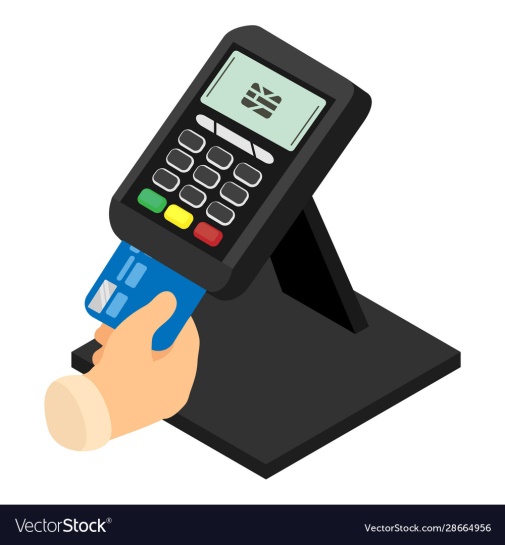 Godziny otwarcia poczty8:00 – 14:30przerwa techniczna 11:00 – 11:30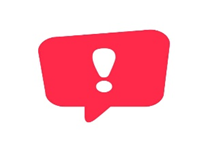                        Szanowni Państwo!  	Informujemy, że po złożeniu wniosku o wydanie paszportu 
lub paszportu tymczasowego wniesiona opłata za paszport 
lub paszport tymczasowy nie podlega zwrotowi zgodnie 
z art. 24 ustawy o dokumentach paszportowych z 27 stycznia 2022 r.15 złdzieci do 12 roku życia posiadające ogólnopolską Kartę Dużej Rodziny30 złpaszport tymczasowy paszport biometryczny dla dzieci do 12 roku życia35 złmłodzież od 12 do 25 roku życia posiadająca ogólnopolską Kartę Dużej Rodziny (od 18 roku życia dodatkowo legitymacja szkolna lub studencka)70 zł uczniowie, studenci między 18 a 26 rokiem życia emeryci i renciściosoby mające ustalone prawo do renty socjalnejosób niepełnosprawnewspółmałżonkowie emerytów, rencistów, osób niepełnosprawnych pozostających na ich wyłącznym utrzymaniu po przedłożeniu zaświadczenia o zgłoszeniu do ubezpieczenia zdrowotnego członka rodziny ZUS i legitymacji emeryta/rencisty/osoby niepełnosprawnejosoby przebywające w domach pomocy społecznej oraz  korzystające z pomocy społecznej 
w formie zasiłków stałychosoby pobierające specjalny zasiłek opiekuńczy, świadczenie pielęgnacyjne lub zasiłek 
dla opiekunakombatanciosoby posiadające status działacza opozycji antykomunistycznej, osoby represjonowaneżołnierze pełniący terytorialną służbę wojskowąstrażacy ratownicy ochotniczej straży pożarnej oraz osoby, którym przyznano świadczenie ratowniczeochotnicy pełniący służbę w podmiotach uprawnionych do wykonywania ratownictwa górskiegoweterani rodzice i małżonkowie rodziców posiadających ogólnopolską Kartę Dużej Rodziny140 złosoby od 18 do 70 roku życia (w przypadku braku ważnego dokumentu uprawniającego do ulgi w opłacie)bez opłatosoby, które ukończyły 70 latosoby przebywające w domach pomocy społecznej lub zakładach opiekuńczych lub korzystający z pomocy społecznej w formie zasiłków stałych na podstawie przepisów ustawy o pomocy społecznej, jeżeli ich wyjazd za granicę następuje w celu długotrwałego leczenia lub 
w związku z koniecznością poddania się operacjiosoby, które złożyły wniosek o wymianę paszportu 
z powodu jego błędnej personalizacji lub wady technicznej stwierdzonej przez organ paszportowyosoby, które złożyły wniosek o wydanie paszportu przed upływem terminu ważności dotychczas posiadanego paszportu, w związku z usunięciem niezgodnościżołnierze wyznaczeni lub skierowani do pełnienia służby poza granicami państwa, z wyjątkiem żołnierzy zawodowychosoby, które dysponują prawomocnym orzeczeniem sądu w przedmiocie stwierdzenia nieważności decyzji organu paszportowego o odmowie wydania lub unieważnieniu dokumentu paszportowego